怎样消除心脑血管病和糖尿病？        南宁卓康傲小水科技有限公司 高级工程师 陆 江几千年来用药不能治愈冠心病、脑动脉硬化、高低血压和糖尿病，只能用药控制,因为医学不能逆转和消除动脉粥样硬化。中国釆用微小分子团水补充细胞脱水，修复多种衰弱器官，治病于本，逐渐逆转和消除动脉粥样硬化，使动脉干净，让胰岛恢复分泌，从而治愈心脑血管病和糖尿病。－、想消除心脑血管病和糖尿病，必须认识细胞膜水通道，并认识水的分子结构和小分子团根据现代科学研究，生物细胞膜上有水通道、糖通道、脂通道和离子通道。德国科学家欧文•内尔和伯特•萨克曼研究发现细胞膜水通道为2nm，由于普通水中含有4～6个水分子缔合的小簇团少，更大的水分子簇团不能进入细胞，只能让细胞废物从尿排出。荣获1991年诺贝尔生物学及医学奖。另据美国科学家彼得•阿格雷和罗德里克•麦金农进一步研究细胞膜通道，发现糖脂病患者细胞膜上的糖脂通道是关闭的，彼得•阿格雷还拍摄了细胞膜水通道的照片，也证明细胞膜水通道为2nm，并发现水通道最窄处仅0.28nm，对医学有重大意义，荣获 2003年诺贝尔化学奖。由于细胞膜水通道开口处宽为2nm，只能吞噬4～6个水分子缔合的小簇团。再从水通道最窄处进入细胞。根据单个水分子直径0.276nm计算，细胞膜水通道进出的只能是单个的水分子(其三维半径0.099～0.138nm)。由此说明水在细胞膜上只能选择性地通过。这种生理选择使细胞內水常供不应求。水分子由一个氧原子和两个氢原子形成化学键结合而成，水中因氧原子的电负性强，容易与其它水分子中的氢原子产生吸引力称为氢键，所以水中有许多由许多水分子形成的氢键，而由4～6个水分子缔合的小簇团很少。久而久之，人会产生由脱水细胞而形成一个或几个衰弱萎缩器官病，即慢性细胞脫水症。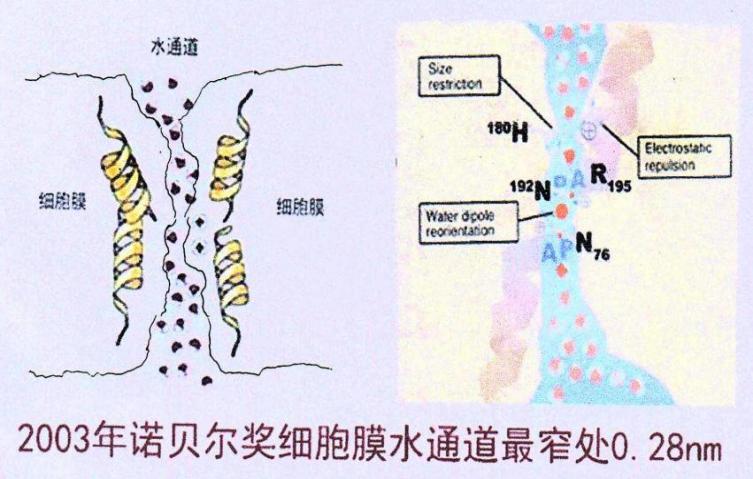 由于细胞膜水通道对水选择是客观因素，使细胞内水随着年龄增长逐渐减少；另有主观因素是当人吃进食物后，都耗费细胞内的小分子团水，可是普通水能供给细胞呑噬的小簇团少，不能足够弥补细胞分泌水的消耗，况且人的口渴神经从幼儿到成年，再至中老年间不断地萎缩，口渴阈值逐渐提高。而人总是被动地喝水，不渴不喝水，使某些器官细胞吞噬不到足够的水，致细胞内水常入不敷出，随着人年龄增大，细胞含水率逐渐減少，使部分细胞脱水、休眠、凋亡，致某些器官逐渐衰弱萎缩患病。二、人们知道细胞脱水致病，通过设计、临床和鉴定得到微小分子团水，补水节食才能治愈病症我一直想用小型器具处理出优质小分子团水。1990年我患高血压需要终生服药，想到自家的父辈祖辈皆因高血压而中风或心梗病故，心中压力大，觉得终生服药不治本，不能逆转和消除动脉粥样硬化。我设计出－种多层多次导流切割的家用器具，使其富含离子和小分子团水。1993年底送给三家省级医院临床试用4个月，于1994年4月完成了临床试验[2]，日饮水每千克体重日饮30～40毫升。同年8月经北京和广西医学专家鉴定，肯定其疗效：“降脂降压效果好”，“能扩大心脑动脉流量，改善心脑电图和微循环,较好地降低血尿酸……有效地控制和降低血糖”，“对治疗心脑动脉粥样硬化和高血脂、高血压有良好的医疗保健作用”，“是一种适合家庭、医院和工作场所使用的优良医疗保健产品。”[3]中国医学科学院张正国教授在北京用英、俄文检索美国和俄罗斯医学图书馆，显示无同类产品，为国际领先。中国科学院于2013年采川专利技术制成小分子团水，经核磁共振检测为60Hz，称微小分子团水。而卓康离子水瓶经核磁共振检测为55.82Hz，为富含4～6个水分子缔合的微小分子团水。经过多年使用实践，表明可治愈高低血压、冠心病、脑动脉硬化，及因胰岛细胞脱水而患2型糖尿病。人患上述病的外因是多吃主食肉食，因分泌消化液耗费细胞内的小分子团水多，细胞内水入不敷出，使动脉细胞脱水而致动脉粥样硬化,形成了病的内因。事物变化的外因多吃少动是条件，内因是根本，外因通过内因才起作用，于是细胞逐渐因脫水致病。当患者饮用微小分子团水，补充了细胞内欠缺的水，使细胞正常代谢分泌，从而治愈了上述多种慢性细胞脱水症，延缓了衰老，延长寿命。三、不论血压高低或正常，从各国首脑到平民都要给脱水细胞补水，才能治愈慢性细胞脱水症走向健康自古以来各国首脑和患者，不论血压高低或正常，都因细胞脱水使动脉逐渐失去自洁功能，而加重动脉粥样硬化，95%以上的人最终患中风或心肌梗塞或患癌症或肺炎或多器官衰竭，均因中风或心梗逝世。如周恩来总理平常有冠心病，临终前写给毛主席的信：“我的体重61斤……”说明体内细胞逐渐脱水严重，免疫器官萎缩，致患膀胱癌过世；而毛主席患肌萎缩、冠心病、肺心病病故。领导人致病之因，与平常人一样，是长期被动地喝水，不渴不喝水，细胞逐渐脱水致病，而医学教材从未写过细胞脱致病，不知细胞脱水是器官逐渐衰弱萎缩的原因，使中老年患者形成心脑血管病和糖尿病或内脏器官衰弱萎缩等慢性细胞脱水症，且普遍死于心梗中风或癌症。因而，医学必须承认和肯定“细胞脱水致病”，倡导人们饮用微小分子团水给脱水细胞补水，安享健康。中国釆用微小分子团水补充细胞脱水，治病于本，使动脉细胞有了“胞饮”、“胞吐”，能正常地代谢分泌，恢复动脉的自洁功能，逆转至消除动脉粥样硬化，修复了衰弱器官，并佚胰岛也恢复分泌。而许多老百姓习惯地吃控制药，因为许多能使血压平稳，却不知它使人们继续动脉粥样硬化，并逐渐加重。而三百年来医院靠控制药或心外科手术都不能治愈高低血压、冠心病和脑动脉粥样硬化与糖尿病。社会上几乎人人都有动脉粥样硬化，患有高血压者25%，低血压患者3～5%，血压正常者占70%，他们都会突患中风或心肌梗塞或癌症而早逝。而据中国疾控中心2013年数据，我国每年有300万人死于心脑血管病，700万人因中风瘫痪在床，其中75%患者留下永久残疾，算下来每天有1.9万人因中风瘫痪。这是我国长期使用控制药，治标不治本，动脉粥样硬化不断加重，致人猝死或中风瘫痪，全国每年要多死或中风瘫痪几百万人。许多把人饮用微小分子团水，真正治好了病，如:●云南景洪市李琼于2004年5月24日来信:“我现年68岁，94年得高血压病，96年查出冠心病，99年又查出脑动脉硬化，即脑梗塞，几年来头痛、头晕、胸闷是经常事。95至96年两年连续住院，出院后病又复发。2003年元月底邮购了小分子水瓶，我每天饮1500毫升小分子水，饮了两个月后，我停服降压药，血压一直平稳，由原来180/100降至130/85。现在已饮用一年多，身体更好，心悸、胸闷、头昏这些症状已消失；经医院检查，心电图正常，血脂正常。感谢你给我带来晚年的幸福。”●吉林省长春市退休干部郭全荣于2005年1月5日来信说：“我今年70岁，患冠心病已十多年了，曾突发心肌梗塞，经抢救好转，常年吃药，身体很衰弱。我买了小分子水瓶后，经9个多月饮用，效果非常好，胸不闷痛，心律不齐没有了，不犯心绞痛，停药后去医院检查，血压120/80，血脂血黏度不高，微循环改善，心血管功能正常，免疫力提高了。我非常感谢您发明制造的高科技产品。”●江苏省如皋市退休公务员汤明智于2006年12月23日来信说：“我73岁，患低血压已有40多年历史，血脂、血黏度、胆固醇都高，微循环不好 。饮用卓康小分子水已一年，几十年的多种顽疾(低血压、血脂血黏度高、心脑动脉硬化、痛风、顽固性便秘、老慢支等)不药而愈，真有相见恨晚之感！您的创造发明是古今中外前无古人的伟大创举！在医学界具有历史性意义，使人类世世代代的长寿梦想成为现实。”●河南省驻马店市52岁公务员侯思中于2008年11月26日，写信反映他做支架花8.6万元后，仍然冠心病、高血压、高血脂和高黏血症与前列腺增生及慢性气管炎等病症缠身，购买饮用该水后痊愈，夫妇俩按“已饥方食”科学饮食，祛除了多种病症，获得健康，血压穏定在120/80的理想血压，总胆固醇3.31上下，甘油三腈0.52，高密度脂蛋白3.2～3.8，所以他在来信中说：“是您挽回了我的生命，在人生之途我又有了笫二个春天！”●河南省驻马店市公务员樊俊霞于2008年11月26日来信说：“以前我血压低85～92/36mmHg柱左右，时常头晕头痛，失眠健忘，晨起头重脚轻，天旋地转，时而手脚麻木，眼花耳呜；体检总胆固醇5.9～6.5，甘油三脂3.2，低密度脂蛋白3.78，高密度脂蛋白0.9～1.03；心电图显示心肌呈缺血性改变，脑电图异常，诊为中度脑动脉硬化，CT检查诊断为腔隙性脑梗，还有慢性胃炎和咽喉炎。饮用小分子水一年间，我血压已稳定在110/70左右，达到理想血压，各种症状已完全消除，记忆力明显增强。经CT检查未见异常，腔隙性脑梗完全好了。血脂总胆固醇3.5，甘油三脂0.56，低密度脂蛋白降到1.35～1.42，高密度脂蛋白升至3.5，血黏度各项降至正常，脑动脉硬化得到很大改善，慢性咽喉炎和 胃炎不知不觉地好了，令人乐观。现我身体状况很好，心情愉快，今后我要以自己的神奇功效，向亲朋好友宣传，使所有人都能受益。”●沈阳市肖魁南于2010年10月13日和2011年11月8日先后两次来信，反映治愈了老俩口的高血压，特别是他爱人的冠心病，经常犯不稳定性心绞痛，住院时医生动员做支架，但因经济条件限制未下支架，后一封信附心电图检查对比图，表明冠心痊愈。所以他来信中说：“实践是检验真理的唯一标准。卓康小分子团水是当今世界上最优质的小分子团水，是真正能治病的水。只要任何人按要求去做，都可取得可喜的成果。卓康小分子团水祛病益寿，造福人类。陆江同志不愧是一个真正的实践科学家，是为人民造福的一个当代最优秀的科学工作者。”我阅信感慨万千，许多人因经济条件做不起手术，给脱水细胞科学补水使一个家庭因恢复健康而幸福。●湖北省荆州市公安县医生彭成华于2011年11月12日来信说：“我患有冠心病、高血压、痛风。我于2010年12月6日买了离子水瓶，用了三个月，一切症状减轻了。血压从150/110降至120/80，停药，经三个多月反复监测，完全正常了。原有冠心病，现胸痛、胸闷、心悸症状已完全消失。我的痛风有五年多，发作时疼痈难忍，每月发作两三次，血尿酸值480以上，饮用六个月后一直不发病，血尿酸降至380以下。通过十多个月饮用，觉得小分子团水的功效很奇妙。我认定是我最佳饮品。陆老师，您是我的良师益友。您发明的离子水瓶造福人类，给人带来福音。您的这一创举应不断发场光大。”●安徽省滁州市詹时海于2012年6月9日来信说：“我爱人姚宝娟在2009年元月因冠心病急性发作在县医院住院，病情严重，胸痛、胸闷、行动困难，不能爬楼梯，医生建议尽快到南京放支架，否则病情难以预料。这时我看到您发明的信息，立即买来试用。我们按说明书要求，她每天喝1500毫升，才喝4天，胸痛、胸闷就明显减轻，一个月后胸痛、胸闷就消除了，爬楼也有劲，心里有说不出的高兴，此后每三个月就去医院体检，每次都带来惊喜。后来我们把体检表给当年住院的主治医生看，他一脸惊讶，问我们在哪儿治的，怎么冠心病症状一点都没有了？我如实告诉他:喝卓康优质小分子水治好病的过程，他听后连说：太不可思议了，简直就是奇迹！现在已三年多了，我们没进过医院，连感冒也极少得了。真太感谢您了。”●甘肃省金昌市退休公务员潘志山，2007年曾在北京某心血管病医院（某心脏病中心）做搭桥手术，之后因房颤、心动过速，只得在51岁时办病退，冠心病与高血压和糖尿病并存，每天吃药与病痛抗争。五年之后，他购买卓康离子水瓶一个，喝微小分子团水一年整，于2012年9月来信说：喝了三个月治愈高血压，血压保持120/80；十个月后糖尿病痊愈；一年治愈冠心病，经冠脉造影扫描无明显狭窄，颈动脉粥样斑块也消除，无需吃药，前列腺增生、痔疮、风湿性关节炎、胆结石都消失;爱人的低血压和慢性胃炎也痊愈。去年，该院某主任用电话采访潘，潘据实汇报，且做了冠脉造影扫描，说明真的痊愈，但主任不相信，潘请他上网站nnzk.com细阅，该主任看到很多病例才相信，认为它颠覆了药，而长期吃药不治本，喝微小分子团水是向动脉、胰岛、前列腺、直肠、胃和膝关节软骨等衰弱器官脱水细胞，补充了能进入细胞的水，使细胞和器官康复。潘志山喝微小分子团水之后，他的8种病，连妻子的共十种病全都治愈，这一事例，说明治到了脱水细胞这个病根，才可治病于本，多病同治，代表中国医学应用微小分子团水在医学上取得重要医学突破，攻克了人类几千年靠药治不好的顽疾，占领了世界医学的制高点。目前全世界医院采用药物都治不好冠心病、脑动脉粥样硬化、高低血压和糖尿病与前列腺增生。也表明中国率先发现“细胞脱水致病”，用给脱水细胞补水疗法可治愈多种慢性细胞脱水症。这是大量患者迫切需要的疗法，是站在医学的前沿，弯道超车实现了世界领先水平。●广州市宋涛于2003年5月19日来信说:“我以感激的心情向您报告，喝离子水使我摘掉‘糖尿病’的帽子。我今年76岁，1998年戴上‘糖尿病’ 帽子。2002年5月检查：甘油三脂2.26, 总胆固醇6.4, 血糖: 空腹6.10, 餐后2小时11.20;2002年9月开始使用卓康离子水瓶, 三个月后症 状逐渐消失, 坚持饮离子水至今年4月检测, 上述指标均已正常,即: 甘油三脂1.53, 总胆固醇4.39, 血糖: 空腹5.9, 餐后2小时7.2。据此, 医生给我摘掉“糖尿病”的帽子。同时, 原有多年的脂肪肝也消失了。这些足以证明您发明的离子水瓶确实有效，使我十分感动, 特以致谢!”●呼和浩特市教授级高工李炳云饮用治愈高血压和糖尿病后，于2003年7月30日来信说: “我患高血压病已有十余年。2001年之前，我的血压160～180/100～120mmg，2001年5月开始饮用小分子水，现在稳定后120～135/75～85mmg，完全停药，血压长期稳定。过去的心绞痛、头痛、失眠等（心脑动脉粥样硬化）症状完全消失。我2000年初发现糖尿病，测血糖为14.6;2001年3月饮用离子水, 三个月后测试血糖为9.8;2001年11月测试血糖为7.2;2002年3月测试血糖为6.0, 餐后血糖7.8。长期检查、测试, 自2002年至今, 血糖为4.8～6.0, 餐后血糖为7.8～10.5，尿糖呈阴性, 属完全正常理想状态。我亲身治疗实践的感受证明: 优质小分子团离子水确实是神奇独特的治疗高血压、糖尿病等病症的无任何毒、副作用的非药物的理想物理疗法”。●浙江仙居县王均清于2004年9月10日来信说：“由于长期坚持服用小分子水，使我血糖从最高的18.6毫摩尔，逐渐降下来，现在一直保持5.6毫摩尔的正常水平，成为健康人。一家人都很满意，在此表示感谢！”●福建厦门市李妙琴72岁，于2015年6月21日来信说:“我于2013年10月购2型离子水瓶，适当调整饮食，饮用三个月后经医院检查，空腹血糖5.82-5.89，餐后血糖为4.85-5.74，而过去我空腹血糖7-8，餐后血糖13-14。我停服降糖药已十个月，血糖很正常，没有不良反应。这是饮用优质(微)小分子团水治好了我的糖尿病。以前我血压190/100，医生嘱咐要终生服降压药，而自从我饮用优质(微)小分子团水后血压也正常了。血压130～140/70～80，真是神了，小分子团水又治好了我的高血压病。不但能治病，还可停服药，这是世界上绝无仅有的，解除了广大患者终生服药的痛苦。”她给儿女又买了三个，说明该发明将代代相传。  ●河南省周口市蔬菜办退休职工张继忠于2012年9月15日来信说：“我原来血糖高9.4，喝离子永瓶处理过的水半年后，餐后血糖降到6点多，现在已不吃药了。我向三高症的人推荐买了四个，他们用的反映都很好。我要特别感谢您的发明，感谢您对人类作出的一大贡献。”●江西省定南县开业医生石远杲自已饮用卓康离子水瓶处理的微小分子团水获得良好效果后，向61岁糖尿病患者郭叙成推荐购用卓康离子水瓶，郭于2016年10月25日来信说：“2002年发现自己患糖尿病，餐前血糖10.21，餐后血糖20.43。大家都说，这糖尿病是世界医学难题，没办法治愈，只有终生服药才能控制。后来我按医嘱服降糖药，一直服到2012年，情况开始恶化，药物控制不住血糖了，开始注射胰岛素，剂量比较大，早上22个单位，晚上20个单位。今年7月13日，我按照石远杲医生推荐，购用卓康离子水瓶喝水，8月1日做血检，破天荒的餐前4.24，餐后7.61，喝到8月中旬的时候，会出现低血糖反应。石医生叫我逐步减少胰岛素剂量，一直减到 9月10日，血糖都在正常值范围内，我就停打胰岛素了。我也担心会出问题，每半个月去查一次血糖，指标都很正常，餐前4左右，餐后在7左右。现在我不打胰岛景，也不吃降糖药。我真诚地感谢您的发明。我会终身服用卓康小分子团离子水。”石医生传来照片和许多血糖检测报告，证明郭叙成喝微小分子团水88天就治愈了糖尿病,有效而迅速。这使石医生充满信心，说明并非如某些医生所说：人注射胰岛素后胰島细胞不能再生和工作，必须持续注射胰岛素，现在证明胰岛细胞只在休息，DNA没死，补水后能较快地正常代谢，恢复分泌胰岛素。详细了解可见网址：nnzk.com，有许多人来信反馈，或加微信13768308380。四、饮用微小分子团水给脱水细胞补水祛病，关键是细胞内糖脂不要过多，需用“已饥方食”调整主食肉食医学遗漏了细胞脱水致病是病之内因。病因是医学的基石。按照辩证唯物观点，内因是根本，外因是条件，外因通过内因才起作用。饮用微小分子团水给脱水细胞补水祛病，关键是细胞内糖脂不能过多，需用“已饥方食”调整主食肉食量。按照生物学家对人体生理学的计算，表明我国民众每日吃主食过多，动脉硬化早。潘志山于2015年4月7日写了一篇感想：《我以亲身实践打破了冠心病、高血压、糖尿病需终生服药的神话》，说 ：“坚持按发明人陆 江先生倡导的用‘已饥方食’的方法合理膳食，我的健康状况越来越好：糖尿病造成的视力下降有了明显的恢复，末梢神经炎导致的指端溃烂现在完全痊愈，痔疮自从饮用微小分子团水半年后就再也没有复发过，气滞血瘀造成的嘴唇暗紫，也渐渐变得红润，舌下静脉黑紫消失，足背的动脉由以前的隐约感到跳动现在变得清晰有力 。”潘先生披露的诀窍，一是饮用微小分子团水给脱水细胞补水，二是“已饥方食”养生智慧。说明终身服药不科学，终身服药适应资本主义医药集团的利益，让民众受害，缩短寿命。五、饮用微小分子团水逆转至消徐动脉粥样硬化，而用控制药只能得到近期的疗效，必然突患中风或心肌梗塞，终生服用控制药安全，降压药其功不可埋没，吃降压药好在见效快，使患者避免血压恶性发展，减轻至消除了患者的不适症状和痛苦，保护了人的生命。但动脉粥样硬化不能靠药消除，患者或因血黏度高，红细胞在血液中聚集成栓子，运行在脑动脉中发梗塞，则为脑中风或称脑血栓，在肺、肠、眼动脉内梗塞，分别为肺中风、肠中风、眼中风，如栓子或小的跌落斑块在冠状动脉中通不过，则为心肌梗塞。降压药的弊端，是使人误以为恢复健康，实际上掩盖了全身动脉粥样硬化的发展，伤害心脑肾等耙器官。高血压患者动脉管腔狭窄，血流量小。降压药治标不治本，当人年纪更大些，心脑动脉粥样硬化加重，时时有头痛、头晕、头胀症状，或有早搏、心痛、胸闷、心悸、心动过速等症状，心脑供血不足，形成冠心病和脑动脉粥样硬化，但医生用药只能控制血压、降脂、抗凝、強心。而用化学药物降低血脂和血黏度，会产生衍生物伤肝伤肾。从吃降压药开始，发展为心脑动脉粥样硬化是必然趋势。所以，吃降压药的人，有突患中风或心肌梗塞的可能。如著名数学家华罗庚、张广厚、航空报国英雄罗阳、笑星侯耀文、高秀敏等均为心源性猝死，他们因中风心梗少活了二三十年。许多人虽然终生服药，但终被中风或心梗夺去生命，难以颐享天年。且长期服降压药，因动脉粥样硬化的发展，使糖脂质和药毒性物质在肾小球上积累，可能伤害肾组织，形成蛋白尿、血尿、肾衰甚至肾衰竭。降压药的不良反应，还有使心跳过慢或过快，使血脂升高，对血糖代谢有影响，β受体阻断剂使一部分不是糖尿病患者变成新发糖尿病患者。患者长时间服用降糖药,可能会出现肝脏的损伤,药物原行及代谢产物在体内缓慢累积而增加肝肾的负担,影响肝肾功能。胰岛素是一种激素,常用当然会有副作用。胰岛素是控制高血糖的重要手段。1.全身的副作用：低血糖、水肿、屈光不正和过敏。还有极少数患者可以出现荨麻疹、血管神经性水肿、紫癜等，严重个别也可以引起过敏性休克的副作用。胰岛素虽然在治疗糖尿病方面是控制高血糖的重要手段，但是有一定副作用，应用时要注意。2.局部：局部的不良反应，皮下脂肪增生及注射部位的疼痛，注射部位的红肿、发痒、皮下硬结、皮下脂肪萎缩或增生。3.患糖尿病是胰岛脱水衰弱，补水可修复胰岛。如饮用微小分子团水是让人的动脉细胞补充已脱之水，使细胞正常地代谢分泌，动脉产生自洁功能，逆转至消除动脉粥样硬化及斑块，自动治愈高低血压、脑动脉粥样硬化和糖尿病。终生服药者和成人70%不服药者只有饮用微小分子团水，给脱水细胞补水这一疗法，才能逐渐逆转至消除动脉粥样硬化及斑块，延长生命。以上病例中潘志山和侯思中因动脉粥样硬化，冠心病做了搭桥和支架后多难受，虽然救了一命，但生命质量很差，冠脉中虽然血液流动，但房颤、心动过速等和其他多种病症缠身。而饮用微小分子团水后才逐渐好转消失。并让胰岛自己产生胰岛素，使血糖尿糖稳步降低，糖尿病自动消失，这就是饮用微小分子团水，给脱水细胞补水的特殊意义，逆转至消除全身动脉粥样硬化及斑块，使人健康地长寿。